   05 мая 2019 года на сцене Тоншаевского ДК прошел музыкальный фестиваль «Пасхальная радость». В фестивале приняла участие воспитанница МДОУ «Детский сад № 5 «Ленок» - Евстропова Дарья ( 6 лет). Она исполнила песню «Праздник воскресенья – Иисус воскрес!» (Руководитель – воспитатель   Маковеева Т.В.)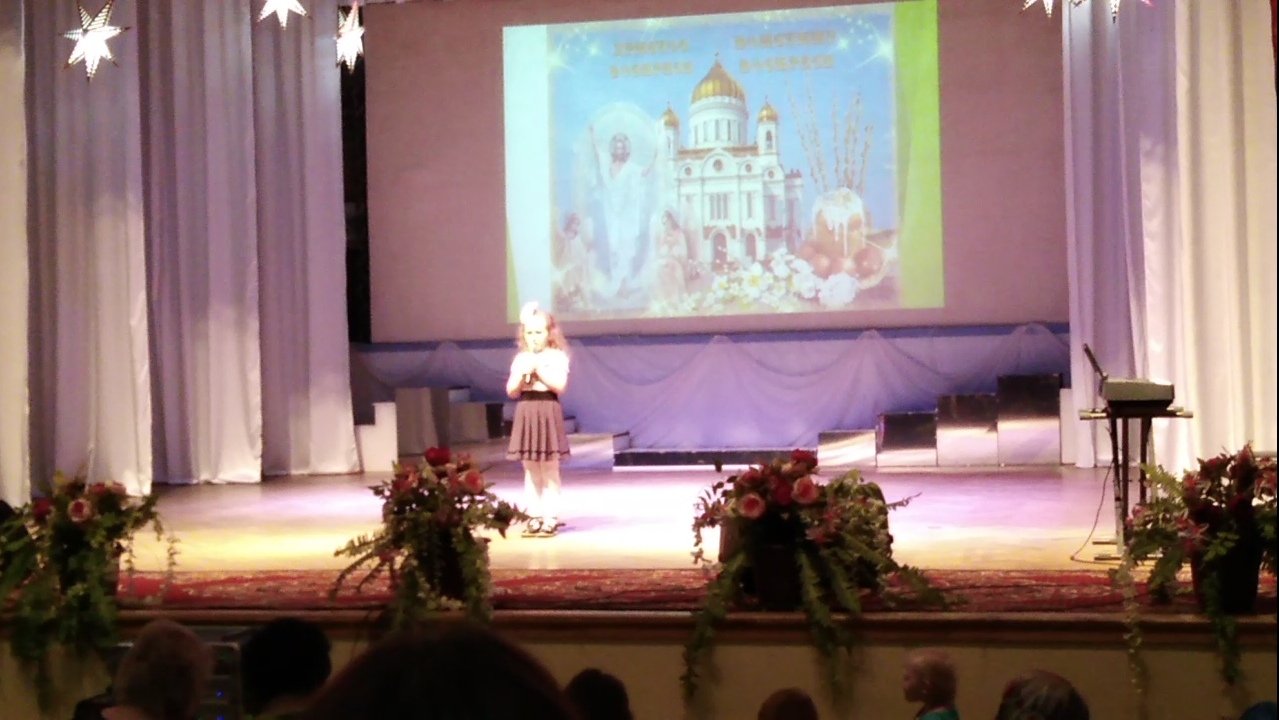 